Gebedsblaadje 46 van 31 mei tot 6 juni 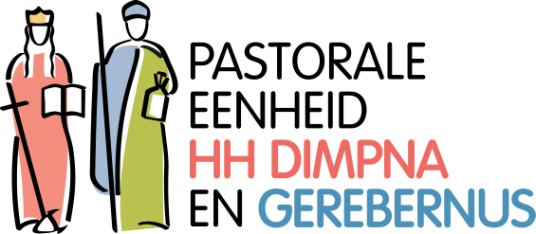 Goede vriendenDeze week weten we hopelijk iets meer over de versoepelingen binnen onze kerkgebouwen. Hopelijk mogen we vanaf volgende week weer met meer mensen vieringen bijwonen. Zolang dit niet is, houden we u in elk geval gezelschap met onze wekelijkse bezinning! Hopelijk zijn ze nog steeds deugddoend. We voelen ons verbonden met elkaar in gebed!Maandag 31 meiDe laatste dag van de meimaand richten wij ons tot Maria.Er is een moment geweest dat Maria zich bewust werd dat zij moeder ging worden en dat God daarin de hoofdrol speelde. Een ontroering als nooit tevoren: God zo rakelings nabij. Zijn groet en zijn genade wordt vlees en bloed. Het verhaal van Jezus is begonnen.Onstuimig, als de lente na de winter, spoedt Maria zich Door het bergland naar Elisabeth. Twee vrouwen in verwachting omhelzen elkaar. Een nieuwe tijding, een nieuw geluk. Het Kind in haar schoot beweegt hemel en aarde.We lezen uit het evangelie van Lucas 1, 39-56Kort daarop reisde Maria in grote haast naar het bergland, naar een stad in Juda, waar ze het huis van Zacharias binnenging en Elisabeth begroette. Toen Elisabeth de groet van Maria hoorde, sprong het kind op in haar schoot; ze werd vervuld van de heilige Geest en riep luid: ‘De meest gezegende ben je van alle vrouwen, en gezegend is de vrucht van je schoot! Wie ben ik dat de moeder van mijn Heer naar mij toe komt? Toen ik je groet hoorde, sprong het kind van vreugde op in mijn schoot. Gelukkig is zij die geloofd heeft dat de woorden van de Heer in vervulling zullen gaan.’ Maria zei: ‘Mijn ziel prijst en looft de Heer, mijn hart juicht om God, mijn redder: Hij heeft oog gehad voor mij, zijn minste dienares. Alle geslachten zullen mij voortaan gelukkig prijzen, ja, grote dingen heeft de Machtige voor mij gedaan, heilig is zijn Naam. Barmhartig is Hij, van geslacht op geslacht, voor al wie Hem vereert. Hij toont zijn macht en de kracht van zijn arm en drijft uiteen wie zich verheven wanen, heersers stoot Hij van hun troon en wie gering is geeft Hij aanzien. Wie honger heeft overlaadt Hij met gaven, maar rijken stuurt Hij weg met lege handen. Hij trekt zich het lot aan van Israël, zijn dienaar, zoals Hij aan onze voorouders heeft beloofd: Hij herinnert zich zijn barmhartigheid jegens Abraham en zijn nageslacht, tot in eeuwigheid.’ Maria bleef ongeveer drie maanden bij haar, en ging toen terug naar huis. Bidden we dan ook samen 3 Weesgegroeten en een Onze Vader.Dinsdag 1 juniWe lezen uit Marcus 12, 13 – 17In die tijd stuurden de hogepriesters, de schriftgeleerden en de oudsten enkele Farizeeën en Herodianen op Jezus af om Hem vast te zetten. Dezen kwamen bij Hem met de vraag: “Meester, wij weten dat Gij oprecht zijt en U aan niemand stoort,
want Gij ziet de mensen niet naar de ogen, maar leert de weg van God in oprechtheid. Is het geoorloofd belasting te betalen aan de keizer of niet? Zullen we betalen of niet betalen?” Maar Jezus die hun huichelarij doorzag antwoordde:
“Waarom probeert ge Mij te vangen? Geeft Mij een tienling, dan zal Ik eens zien.”
Zij deden het. Jezus vroeg hun nu: “Van wie is deze beeldenaar en het randschrift?”
Ze antwoordden: “Van de keizer.” Daarop sprak Jezus tot hen: “Geeft dan aan de keizer wat de keizer toekomt en aan God wat God toekomt.” En ze stonden verwonderd over Hem.Psalm 122Gelukkig de man die ontzag heeft voor God,
die vreugde vindt in zijn geboden.
Zijn kroost zal machtig zijn in het land,
gezegend zal zijn het geslacht van de vrome.Voor slechte tijding is hij niet bang,
hij blijft ongeschokt op de Heer vertrouwen.
Standvastig en zonder vrees zet hij door
tot hij op zijn vijanden neerziet.Met mildheid deelt hij aan armen uit,
hij zal zijn gerechtigheid nooit verliezen,
zijn macht en zijn aanzien vermeerderen steeds.GebedAlmachtige God,Bij het begin van de nieuwe maand bidden wij u om kracht om vol te houden.Geef ons de wijsheid om in deze tijden van onzekerheid het juiste spoor te blijven volgen.Laat uw Pinkstergeest ook in deze tijd door het jaar verder in ons waaien en werken.Wij vragen u dit door Jezus uw Zoon en Onze Heer. Amen.Onze Vader en Weesgegroet.Woensdag 2 juniWe lezen uit Marcus 12, 18 – 27In die dagen kwamen er Sadduceeën bij Jezus, deze houden dat er geen verrijzenis bestaat. Ze legden Hem daarom de volgende kwestie voor: “Meester, wij zien bij Mozes geschreven staan: Als iemands broer sterft en een vrouw achterlaat, maar geen kinderen, dan moet zijn broer die vrouw nemen om hem een nageslacht te geven. Nu waren er eens zeven broers. De eerste nam een vrouw, maar liet bij zijn dood geen kinderen na. Toen nam de tweede haar, maar ook hij stierf zonder kinderen. Zo ging het ook met de derde, kortom, geen van de zeven liet kinderen na.
Het laatste van allen stierf ook de vrouw. Bij de verrijzenis, wanneer zij opstaan,
van wie van hen zal zij dan de vrouw zijn? Alle zeven toch hebben haar tot vrouw gehad.” Jezus antwoordde: “Zijt gij niet op een dwaalspoor, juist omdat gij nóch de Schrift, nóch Gods macht kent? Wanneer de mensen uit de doden opstaan,
huwen zij niet en zij worden niet ten huwelijk gegeven, maar zijn ze als engelen in de hemel. En wat de doden betreft, hebt ge in het boek van Mozes niet gelezen, waar het gaat over de braamstruik, hoe God tot hem zei: Ik ben de God van Abraham,
de God van Isaak en de God van Jakob? Hij is geen God van doden maar van levenden. Ge verkeert in grote dwaling.”Psalm 25Tot U in den hoge richt ik mijn geest, tot U, Heer mijn God.Op U vertrouw ik, beschaam mij niet, laat niemand de spot met mij drijven.
Want wie op U rekent wordt nimmer beschaamd,
beschaamd worden zij die op U niet vertrouwen.Wijs mij uw wegen, Heer, leer mij uw paden kennen.
Leid mij volgens uw woord, want Gij zijt mijn God en Verlosser.Gedenk uw barmhartigheid, Heer, uw altijd geschonken ontferming.
Herinner U niet het kwaad van mijn jeugd, maar denk aan mij met erbarmen.De Heer is goed en rechtschapen, daarom wijst Hij zondaars de weg.
Hij leidt de geringe langs eerzame paden, Hij leert de eenvoudige wat hij moet doen.BezinningDe Geest van God is geen spookbeeld of hersenschim.
Hij is onder ons aanwezig, voelbaar en tastbaar.
Hij spreekt soms uit de blik in onze ogen.
Je ziet hem in de mensen die verdraagzaam zijn en respectvol omgaan met elkaar.Je voelt hem in dat liefdevolle gebaar
of die hartelijke handdruk.Onze Vader en Weesgegroet Donderdag 3 juniWe lezen uit Marcus 12, 28b – 34In die tijd trad een schriftgeleerde op Jezus toe en legde hij Hem de vraag voor:
“Wat is het allereerste gebod?” Jezus antwoordde: “Het eerste is: Hoor, Israël! De Heer onze God is de enige Heer. Gij zult de Heer uw God beminnen met geheel uw hart, geheel uw ziel, geheel uw verstand en geheel uw kracht. Het tweede is dit:
Gij zult uw naaste beminnen als uzelf. Er is geen ander gebod voornamer dan deze twee.” Toen zei de schriftgeleerde tot Hem: “Juist, Meester, terecht hebt Ge gezegd:
Hij is de enige en er bestaat geen andere buiten Hem; en Hem beminnen met heel zijn hart, heel zijn verstand en heel zijn kracht en de naaste beminnen als zichzelf,
dat gaat boven alle brand- en slachtoffers.” Omdat Jezus zag, dat hij wijs gesproken had, zei Hij hem: “Gij staat niet ver af van het Koninkrijk Gods.” En niemand durfde Hem nog een vraag te stellen.Psalm 128Gelukkig die godvrezend zijt, de weg des Heren gaat.
Gij zult de vrucht van eigen arbeid eten, tevreden en voorspoedig zult gij zijn.Uw vrouw daarbinnen in uw huis is als een rijkbeladen wijnstok.
En als olijventakken rond de stam, zo staan uw zonen om uw tafel.Ja, zo wordt elke man gezegend, die eer geeft aan de Heer.
U zegene de Heer uit Sion, moogt gij Jeruzalem welvarend zien,
zolang uw dagen duren.BezinningDe Geest van God
is de scheppende kracht
die bruggen slaat over de diepste kloven,
die mensen bij elkaar brengt
en conflicten ombuigt
in begrip en verzoening.
Het is de energie die bergen kan verzetten
en mensen boven hun kleinheid uittilt
- de levensadem van God
die mensen bezielt en in beweging zet.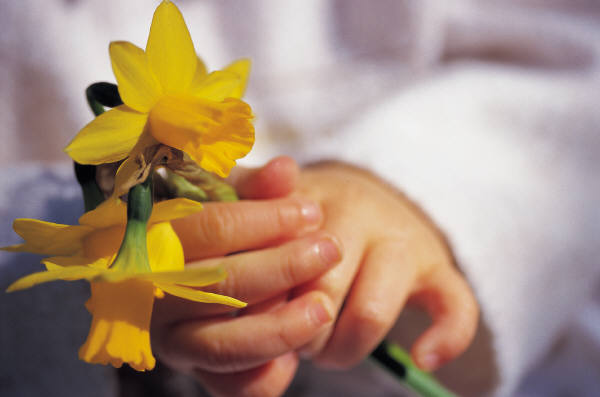 Onze Vader en WeesgegroetVrijdag 4 juniWe lezen uit Marcus 12, 35-37Bij zijn onderricht in de tempel wierp Jezus eens de vraag op: “Hoe kunnen de schriftgeleerden zeggen dat de Messias Zoon van David is? David heeft zelf gezegd, door de heilige Geest bewogen: De Heer heeft gesproken tot mijn Heer: zit aan mijn rechterhand, totdat Ik uw vijanden onder uw voeten heb gelegd. Als David zelf Hem Heer noemt, hoe kan Hij dan zijn zoon zijn?” Het merendeel van het volk luisterde graag naar Hem.Psalm 146De Heer zal ik loven mijn leven lang,
mijn God zal ik al mijn dagen bezingen.De Heer doet altijd zijn woord gestand,
verdrukten verschaft Hij recht.
De Heer geeft brood aan wie honger heeft,
gevangenen geeft Hij de vrijheid.De ogen van blinden opent de Heer,
gebrokenen richt Hij weer op.
De Heer bemint de rechtvaardigen,
de Heer behoedt de ontheemden.De Heer geeft wees en weduwe steun,
maar zondaars laat Hij verdwalen.
De Heer is koning in eeuwigheid,
uw God, Sion, heerst over alle geslachten.Bezinningstekst"Ik ben er voor u" is de naam van onze God, en bijgevolg de samenvatting van onze manier van leven. Ik ben er voor u: dat geldt voor allen die ons lief zijn, met wie wij het leven delen. Dat geldt voor ons gezin en onze vriendengroep, want dat is ons oefenveld waar we leren goed te doen. Ik ben er voor u: dat geldt voor allen die wachten op een woord van vergeving, voor allen die getekend zijn met scherven van ruzie, van een woord teveel of te weinig, die leven moeten met opgeblazen bruggen.Ik ben er voor u: dat geldt nog het meest voor hen die uitgesloten zijn van menswaardigheid. Ik ben er voor u is de strijd aanbinden tegen elke vorm van uitsluiting. Zo is God!GebedHeer, geef ons een fijngevoelig oog om dat wat we zien op de juiste manier te zien. Als we dat kunnen, Heer, leer ons dan röntgenfoto's maken, zoveel mogelijk. Geef ons daarvoor een hart dat kan zien, doorzien, voelen, luisteren en vooral liefhebben.Onze Vader en WeesgegroetZaterdag 5 juniWe lezen uit Matteüs 5, 1-12Toen Jezus de menigte zag, ging Hij de berg op,
en nadat Hij zich had neergezet, kwamen zijn leerlingen bij Hem.
Hij nam het woord en onderrichtte hen aldus:
“Zalig de armen van geest, want aan hen behoort het Rijk der hemelen.
Zalig de treurenden, want zij zullen getroost worden.
Zalig de zachtmoedigen, want zij zullen het land bezitten.
Zalig die hongeren en dorsten naar de gerechtigheid, want zij zullen verzadigd worden. 
Zalig de barmhartigen,want zij zullen barmhartigheid ondervinden.
Zalig de zuiveren van hart, want zij zullen God zien.
Zalig die vrede brengen, want zij zullen kinderen van God genoemd worden.
Zalig die vervolgd worden om de gerechtigheid, want hun behoort het Rijk der hemelen. Zalig zijt gij wanneer men u beschimpt, vervolgt en lasterlijk van allerlei kwaad beticht om Mijnentwil. Verheugt u en juicht, want groot is uw loon in de hemel.
Zo immers hebben ze de profeten vervolgd die vóór u geleefd hebben.”Psalm 34De Heer zal ik prijzen iedere dag,
zijn lof ligt mij steeds op de lippen.
Mijn geest is fier op de gunst van de Heer,
laat elk die het hoort zich verheugen.Verheerlijkt de Heer te zamen met mij
en laat ons eendrachtig zijn Naam vereren.
lk ging tot de Heer en Hij heeft mij verhoord,
Hij heeft mij gered uit al wat ik vreesde.Verlaat u op Hem, dan wordt ge gelukkig, want Hij stelt u niet teleur.
Die roepen in nood, naar hen luistert de Heer en redt hen uit hun ellende.De engel van God legt een schans om hen heen, om elk die God vreest te beschermen.
Let op en bemerkt hoe genadig de Heer is, gelukkig is hij die zijn heil zoekt bij Hem.Bezinning"Wie ben jij voor de anderen ?"
Stapje verder: "Wie ben jij voor de mensen die je niet zo goed kent ?"
Nog verder: "Wie ben jij voor de mensen die je helemaal niet kent ?"Je liefde zo ver mogelijk laten uitdeinen...Behoort dat niet per definitie tot "liefhebben" ?
Die uitdeinende beweging heeft overigens iets goddelijks.
Maar ze vraagt dat je loslaat wat je vertrouwd is
en open komt voor het steeds vreemdere.Onze Vader en WeesgegroetZondag 6 juni: “Sacramentsdag”We lezen uit Marcus 14, 12-16.22-26Op de eerste dag van het ongedesemde brood, de dag waarop men het paaslam slacht, zeiden zijn leerlingen tot Jezus: “Waar wilt Gij dat wij voorbereidselen gaan treffen, zodat Gij het paasmaal kunt houden?” Hij zond daarop twee van zijn leerlingen uit met de opdracht: “Gaat naar de stad en daar zult ge een man tegenkomen die een kruik water draagt; volg hem en zegt aan de eigenaar van het huis waar hij binnengaat: De Meester laat vragen: Waar is de zaal voor Mij, waar Ik met mijn leerlingen het paasmaal kan houden? Hij zal u dan een grote bovenzaal laten zien, met rustbedden en van al het nodige voorzien; maakt daar alles voor ons klaar.” De leerlingen vertrokken, gingen de stad binnen, vonden alles zoals Hij het hun gezegd had en maakten het paasmaal gereed. Onder de maaltijd nam Jezus brood, sprak de zegen uit, brak het en gaf het hun met de woorden: “Neemt, dit is mijn Lichaam.” Daarna nam Hij de beker en na het spreken van het dankgebed
reikte Hij hun die toe en zij dronken allen daaruit. En Hij sprak tot hen: “Dit is mijn Bloed van het Verbond, dat vergoten wordt voor velen. Voorwaar, Ik zeg u: Ik zal niet meer drinken van wat de wijnstok voortbrengt tot op de dag waarop Ik het, nieuw,
zal drinken in het Koninkrijk van God.” Nadat zij de lofzang gezongen hadden, gingen zij naar de Olijfberg.Psalm 116bWat kan ik de Heer teruggeven
voor al wat Hij mij gegeven heeft?
De kelk van het heil zal ik nemen
en aanroepen de naam van de Heer.Want kostbaar is in het oog van de Heer
het sterven van zijn getrouwen.
Ik ben uw knecht, de zoon van uw dienstmaagd,
Gij hebt mijn boeien geslaakt. U zal ik een lofoffer brengen,
aanroepen de naam van de Heer.
Ik zal mijn geloften volbrengen
waar heel zijn volk het ziet.We lezen uit de Hebreeënbrief (9, 11-15)Broeders en zusters,Nu is Christus gekomen, de hogepriester van het waarachtige heil.
De tent van zijn priesterschap is groter en volmaakter dan de vorige;
ze is niet gemaakt door mensenhand, dat wil zeggen,
ze behoort niet tot onze geschapen wereld.
Het bloed van zijn offer is zijn eigen bloed, niet dat van bokken en kalveren.
Zo is Hij het heiligdom binnengegaan, eens voor altijd, en Hij heeft een eeuwige verlossing verworven. Want als het bloed van bokken en stieren en de gesprenkelde as van een vaars de verontreinigden kan heiligenzodat zij wettelijk rein worden,
hoeveel groter is de kracht van Christus’ bloed! Door de eeuwige Geest
heeft Hij zichzelf aan God geofferd, een smetteloos offer, dat onze ziel zuivert van dode werken om de levende God te eren. En daarom is Hij middelaar van een nieuw verbond: er heeft een sterven plaatsgehad dat bevrijding brengt van de zonden
die onder het eerste verbond zijn bedreven; nu kunnen zij die door God geroepen zijn, het eeuwig erfdeel ontvangen dat hun is toegezegd.Laat ons biddenLoof, o Sion, uw Verlosser, loof uw Leidsman en uw Herder in gezang en liederen.Loof Hem luid, naar best vermogen: Hij gaat alle lof te boven, loven kunt gij nooit genoeg. Laten wij met name heden zingen van het onvolprezen levend brood, dat leven geeft. Dat de Heer, zoals wij weten, aan de twaalf heeft willen geven
bij het heilig avondmaal. Vol en krachtig zij ons loflied, waarin blij en schoon weerklinke heel de jubel van ons hart. Want wij vieren heden plechtig dat de Heer dit heilig feestmaal liefdevol heeft ingesteld. Dit nieuw paasmaal, dat de Koning van het nieuw Verbond bereid heeft, sluit het oude Pasen af. Zo doet nieuwheid oudheid wijken,doet vervulling schaduw vluchten, drijft het licht het duister uit.Hetgeen Christus bij die maaltijd deed, gebood Hij te herhalen tot zijner gedachtenis.Onderricht door deze lering, heiligen wij brood en wijn tot offer van ons eeuwig heil.’t Is geloofspunt voor de christen: hier wordt brood in ’t Vlees des Heren, wijn veranderd in zijn Bloed. Wat gij niet begrijpt of zien kunt, wordt in diep geloof beleden, buiten de orde der natuur. Onder tweeërlei gedaanten, die slechts tekens zijn, geen wezen, schuilt verheven werkelijkheid. Vlees is spijs en bloed is drank, maar onder iedere gedaante blijft de Christus ongedeeld. Door wie eet, wordt Hij ontvangen ongedeeld en ongebroken: elk ontvangt Hem heel en al. Of er één of duizend eten, evenveel ontvangt eenieder: Hij wordt daardoor niet verteerd.Goeden eten, bozen eten: maar hun lot is zeer verschillend: leven of verdoemenis.Dood den bozen, goeden ’t leven: beiden nuttigen hetzelfde, maar bemerk met welk verschil. Wordt het Sacrament gebroken, wil niet weifelen maar weten,
dat in elk deel zoveel schuilgaat als er is in het geheel. Breken kan men niet het wezen, maar alleen het zichtbaar teken. Ongeschonden blijft de staat en de gestalte van de Heer. Zie, het brood dat Engelen eten, wordt de spijs van aardse pelgrims;
waarlijk, brood der kind’ren is het, dat men niet voor honden werpt. Voorbeduid werd het in beelden, toen eens Isaak werd geofferd, toen de Joden paasmaal vierden, toen het manna voor hen viel. Goede Herder, brood des levens, Jezus, toon ons uw ontferming: wil ons weiden, ons geleiden naar de zalige aanschouwing in het land der levenden. Gij, alwetend en almachtig, hier de spijs van stervelingen, maak ons daar tot disgenoten, mede-erfgenamen, mede- burgers van uw eeuwig rijk.Onze Vader en WeesgegroetEen fijne zondag !